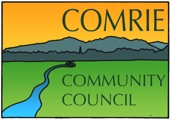 Comrie Community Council Minutes of the meeting - Zoom - 7.00pm08 April 2021Attendance: Gill Brock (Chair), John Greer (Treasurer),Alan Moffat, Cllr Donaldson, Sheena Lucas, Cllr Brock, Cllr McCall, Harry Thomason, Terri Bacon, Lynn DukeJudi Cowie (Minute Secretary)Apologies: Sandra McRitchie, Scott Broadley, Jimmy PrestonApologiesSandra McRitchie (Secretary), Scott Broadley,  Jimmy Preston.Gill opened the meeting and thanked everyone for attending.Previous MinutesMatters arising – nonePervious minutes were accepted and seconded by John Greer.Police reportNothing has been sent through that refers to Comrie.Relevant planning applicationsComrie Croft holiday accommodation & change of use of barn at Cowden House – No issues.Treasurer’s reportNot many changes – cheque has been sent to Gill, there are 18 new subscriptions and money for the Christmas account etc. are listed.Secretary’s relevant correspondence and updatesThe email I sent out from a Brian Rapley of Hour Glass Scotland regarding his offer to come speak with the CC about his organisation and keeping older people safer in Perth and Kinross.  It may be this would be more suitable for the Silver Circle or Steinmeyer Group ?   I have attached the leaflet as a reminder.  Everyone agreed this was all ok.With regards to the repairs required to the Millennium Footpath I have received an email from PKC stating that he (Calum Buchell) has, 'been in touch with the Millennium Footpath Association but, as I'm sure you can appreciate, we are not currently leading volunteer groups under the current Covid restrictions. It is unlikely work can be done until such a time that we can safely go out with volunteers.  However, with the upcoming repairs/renewal of Shaky bridge, I am keen to undertake a complete audit of the circular path and capture all other path issues and put together a funding bid to improve the whole circular path’.  The wheelchair user who alerted us has been kept informed. The committee commented that this sounds promising.We are to respond to PKC’s request from Stuart D’all regarding Winter service feedback to PKC_RMP@pkc.gov.uk before 18 April 2021.  If you sent me a list I will send it on. Comments regarding the horrendous time it was taking for the gritting of side roads (1.5 weeks) – Strowan Road was done.Brian Henley had contacted us about whether he is covered by insurance for cutting the grass at the Laggan Park, a job he does free of charge.  Gill was looking into it, but as yet not sure if there is a definitive answer.  Will get back to Brian once we know. Tim Lucas was dealing with this – Gill has asked for all relevant correspondence to be forwarded to her.Regarding the Website.  Elaine Catton has been busy updating the news posts and with her journalistic experience she is doing a great job.  Sheena has sent an updated Useful Numbers list for the site but Elaine is needing time to learn the new ‘Divi’ theme in Wordpress before it can be updated in the correct manner.   Lots of changes to be made on the site so it’ll be a slow but steady job.  Due to my current health I have not been able to get all the subscription invoices completed as yet.  However it is only the beginning of the month and we have a few weeks in hand.  So far 55 invoices have been sent out with a good number already paid.   John can maybe update on that?   I will endeavour to get the rest done in a timely manner. With regards to website stats for March, they are as follows:  Visitor numbers were 7633 up by 7.5%, the length of time people spent on the site was up again to on average nearly 9mins.  Unable to advise the most visited pages as the site was being updated during March so the numbers are not correct.Received an email from a concerned resident regarding barbed wire on the fence line of the field between the school and the Laggan Park which could cause injury.  Gill has I think now found out who to contact Road mattersResponse from Gill: - Roads PKC - had an on site meeting Regarding the Post Office they tried to say folk shouldn’t walk on the kerb…. Explained, there is no bank so elderly get their pensions, with social distancing I would prefer they walked on the kerb than the road…. He agreed it is in a terrible state and will sanction works. Tay Ave/Earnmuir Road , both have had a quick fix but are going to been re done properly as was planned last year. Pavement on Dalginross at the end of my lane (huge trip hazard) and up towards the mini roundabout also was in last years works and will be done !! I have also asked ‘again’ if the pavements could be cleared of leaves another trip hazard. I have asked him to contact the residents in Melville Square re the state of the road there, it is a School route and hopefully between them and PKC it can be made safer. Also asked for the white lines to be re-done , as this was used when the kids walked to the white church for gym, he has agreed to have this re-painted. South Crieff Road - will look into making a 40 mph and will get back to me. As for the edges , they are going to put a thicker edge on it but the regulations say if there is not enough room to pass, you should stop and not go on to the edges as it isn’t a wide road. Mentioned the VAS sign being moved and asked about the VAS sign on the Braco RoadBEARReported the break up of the bridge again and will be looked at again.Also asked about VAS signs entering the village waiting on a response. Our Road Safety team is looking at the extents of speed limits and existing pedestrian provision at the skate park to assess what measures may be effective/achievable? They did query if a temporary pedestrian access to the skate park may possibly be agreed with the golf course as an interim measure, given the extent of the existing footway, whilst they progress with the assessments.I have again made our inspection team aware of your ongoing concerns about the condition of the road surface at the bridge in order that they make assess during the inspection cycle. PKC has confirmed that they are not recommending extending the lower speed limit beyond the commercial core of the town. Bumo at Monzievaird reportedDrummons St fooding reportedTwinningHad another Zoom meeting with the Canadians’ and it was very productive, but nothing can be taken forward until restrictions have been lifted. Email from Colin McDuff from the Carleton Pl Environmental Advisory Committee – they wondered if we had any advice/ideas that we could contribute.Web pageAlan had a meeting with the web designer and suggested a few changes – site update, changed colours on CCC Logo. In the process of changing photos, plus the one on the banner and Scott is doing some drone footage. The website needs new content. Elaine is doing a great job populating the site.CCC Facebook pageSuggestions to run alongside Comrie Chronicles. Sheena recommended that the Facebook page should have less adverts and more informative information. Linking the two websites with admin controlling the posts! A good idea to have the directory businesses advertised on it. Have information re Happy Valley as Sheena suggested and any business who would service and benefit the residents of Comrie. Sheena, you mentioned this before – have you had a chance to look into it?  Toilets/Covid/Deep clean The public toilets reopened on 01st April. Gill is checking if they have been ‘deep cleaned’?Legion Park kids areaThe park is very unsafe and in a real mess! Rhona and Stewart took matters further with PKC and were told that there would be no improvement in the equipment in the next 5 years, but will repair the broken concrete surfacing and replace the safety surfacing, no timescale has yet been given.  PKC have limits as to what is put into playparks – Rhona will ask how many items are supplied (3) or more? Additional items, such as the ones in the St. Fillans play park may have to be purchased by fundraising. Davie presentationScott did a drone picture of Comrie, taken from above Davie’s house. The Loxley’s very kindly donated a printed and framed picture. Gill suggested a token thank you/recognition for them and also for Capture Scotland.  Gill will ask Davie how he wishes for this to be presented to him.Councillors reportsGill updated that the flag at the White Church has now been purchased by Neil Aitken and John will reimburse him. It is now official that Comrie Fortnight will be cancelled again for 2021. There has been no further update for the Shaky Bridge & Greenspace - core paths/cycling. Gill asked Sheena if she would be willing to take on Greenspace/cycle paths etc. but Sheena indicated that she would not be interested in doing this.AOCBNobody had anything to report.Meeting closed at 8.30pm, date of next meeting 13th May at 7pm again via Zoom